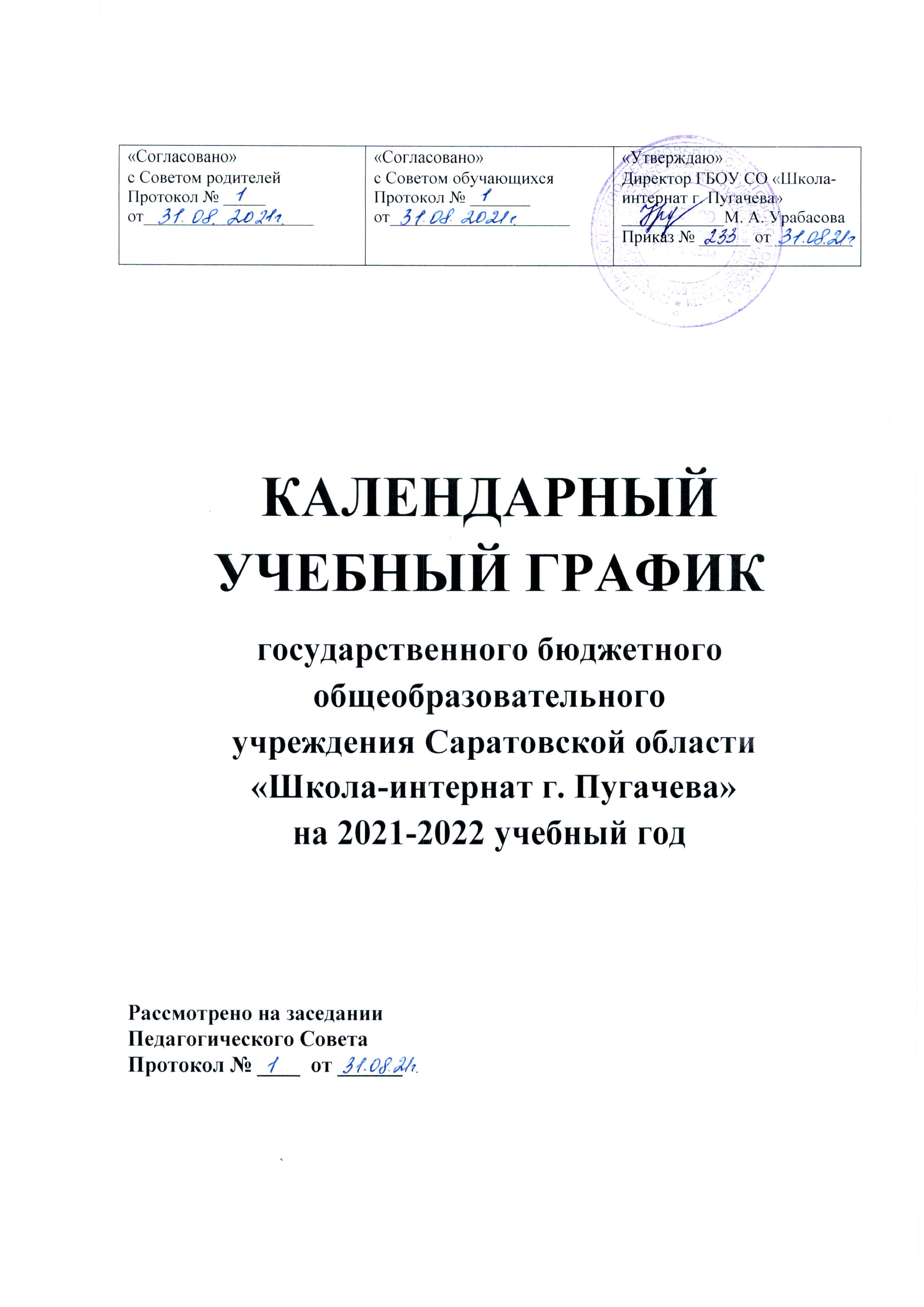 КАЛЕНДАРНЫЙ УЧЕБНЫЙ ГРАФИКгосударственного бюджетного общеобразовательного учреждения Саратовской области «Школа-интернат г. Пугачева» на 2021-2022 учебный годРассмотрено на заседанииПедагогического СоветаПротокол № ____  от ______Календарный учебный график1 класс (ФГОС НОО)Начало учебного года – 01 сентября 2021 года Окончание учебного года – 25 мая 2022 года Начало учебных занятий – 8.20Окончание учебных занятий – 11.40Количество учебных недель в году в первом классе – 33 недели в сентябре- октябре – по 3 урока в день по 35 минут каждый; в ноябре-декабре – по 4 урока по 35 минут каждый; январь-май – по 4 урока по 40 минут каждый. Количество учебных дней в неделю: начальное общее образование – 5 дней Дополнительные каникулы для обучающихся 1-го класса – с 7 по 13 февраля 2022 года.2-4 классы  (ФГОС НОО)Начало учебного года – 01 сентября 2021 года Окончание учебного года – 25 мая 2022года Продолжительность учебного года – 34 недели Начало учебных занятий – 8.20Окончание учебных занятий – 12.30Количество учебных дней в неделю: начальное общее образование – 5 дней 9 классНачало учебного года – 01 сентября 2021 года Окончание учебного года – 25 мая 2022 года Продолжительность учебного года – 34 недели Начало учебных занятий – 8.20 Окончание учебных занятий – 14.10Количество учебных дней в неделю: основное и среднее общее образование – 5 дней 5-8 классыНачало учебного года – 01 сентября 2021  года Окончание учебного года – 31 мая 2022 годаПродолжительность учебного года – 35 недель Начало учебных занятий – 8.20 Окончание учебных занятий – 14.10Количество учебных дней в неделю: основное общее и среднее общее образование – 5 дней 1 класс (адаптированная программа)Начало учебного года – 01 сентября 2021 года Окончание учебного года – 25 мая 2022 года Начало учебных занятий – 8.20Окончание учебных занятий – 11.40Количество учебных недель в году в первом классе – 33 недели в сентябре- октябре – по 3 урока в день по 35 минут каждый; в ноябре-декабре – по 4 урока по 35 минут каждый; январь-май – по 4 урока по 40 минут каждый. Количество учебных дней в неделю: начальное общее образование – 5 днейДополнительные каникулы для обучающихся 1-го класса – с 7 по 13 февраля 2022 года.2-9 классы (адаптированная программа)Начало учебного года – 01 сентября 2021 года Окончание учебного года – 25 мая 2022 годаПродолжительность учебного года – 34 недели Начало учебных занятий – 8.20 Окончание учебных занятий – 14.10Количество учебных дней в неделю: 5 днейРегламентирование образовательного процесса на учебный год для 1-9 классовСменность занятий1-9 классы – 1 смена1-9 классы (адаптированная программа) – 1 сменаРежим работы школы1-4 классы- 5 –дневная учебная неделя;5-9 классы – 5-дневная учебная неделя1-9 классы (адаптированная программа) - 5 –дневная учебная неделя1)Продолжительность учебных занятий по четвертям:2) продолжительность каникул в течение учебного года:Продолжительность уроков1 класс- первое полугодие -35 минут, второе-40 минут2-4 классы - 40 минут5-9 классы -40 минут1-9 классы (адаптированная программа)- 40 минутПродолжительность переменРасписание звонковПромежуточная аттестация обучающихсяПромежуточная аттестация проводится по итогам освоения общеобразовательной программы. Промежуточная аттестация проводится в течение учебного года, с целью выявления качества знаний обучающихся за четверти, учебный год, без прекращения образовательного процесса по графику.Промежуточная аттестация 2021/2022 учебного годаПромежуточная аттестация 2021/2022 учебного года(адаптированная программа)Промежуточная аттестация проводится с 11 мая по 20 мая 2022 г.Проведение государственной итоговой аттестации в 9, 11 классах.Срок проведения государственной итоговой аттестации обучающихся устанавливается Федеральной службой по надзору в сфере образования и науки (Рособрнадзор).Итоговая аттестация обучающихся 9 класса (адаптированная программа)Итоговая аттестация проводится по учебному предмету профессионально- трудовое обучение.Срок проведения итоговой аттестации- в соответствии с приказом по школе-интернату. Итоговая аттестация в 2021-2022 учебном году«Согласовано» с Советом родителейПротокол № _____от____________________«Согласовано»с Советом обучающихсяПротокол № _______от_____________________«Утверждаю»Директор ГБОУ СО «Школа-интернат г. Пугачева»____________М. А. УрабасоваПриказ № ______ от _________ДатаДатаПродолжительность (количество учебных недель)Начало четвертиОкончание четвертиПродолжительность (количество учебных недель)1 четверть01.09.2128.10.218 недель2 четверть05.11.2128.12.218 недель3 четверть09.01.2223.03.2210 недель4 четверть03.04.2225.05.228 недель4 четверть03.04.2231.05.229 недельДата начала каникулДата окончания каникулПродолжительность в дняхОсенние29.10.202106.11.20219 днейЗимние29.12.202108.01.202211 днейВесенние24.03.202202.04.202210 днейЛетние01.06.202231.08.202292 дня1-9 классы1 перемена -10 минут2 перемена -10 минут3 перемена - 30 минут4 перемена - 10 минут5 перемена – 10 минут6 перемена – 10 минут1 класс2-9 классы 1 полугодие1 полугодие1 урок 8.20-8.551 урок 8.30-9.002 урок 9.05-9.402 урок 9.10-9.503 урок 9.50-10.253 урок 10.00-10.404 урок 10.55-11.304 урок 11.10-11.505 урок 12.00-12.406 урок 12.50-13.307 урок 13.40-14.202 полугодие2 полугодие1 урок 8.20-9.002 урок 9.10-9.503 урок 10.00-10.404 урок 11.10-11.50Класс Предмет Форма промежуточной аттестацииПериодичность промежуточной аттестации Класс Предмет Форма промежуточной аттестацииПериодичность промежуточной аттестации 1МатематикаКомплексная работа (метапредметная)В конце учебного года2-3Русский языкДиктант с грамматическим заданиемВ конце каждой четверти2-3Математика Контрольная работаВ конце каждой четверти4Русский язык, математика, окружающий мирВПРВ конце учебного года4Математика Контрольная работаВ конце каждой четверти4Русский языкДиктант с грамматическим заданиемВ конце каждой четвертиКласс Предмет Форма проведенияПериодичность проведения промежуточной аттестацииКласс Предмет Форма проведенияПериодичность проведения промежуточной аттестации2Русский языкДиктант В конце каждой четверти2Математика Контрольная работаВ конце каждой четверти3Русский языкДиктант В конце каждой четверти3Математика Контрольная работаВ конце каждой четверти4Русский языкДиктант В конце каждой четверти4Математика Контрольная работаВ конце каждой четверти5Русский языкДиктант В конце каждой четверти5Математика Контрольная работаВ конце каждой четверти6Русский языкДиктант В конце каждой четверти6Математика Контрольная работаВ конце каждой четверти7Русский языкДиктант В конце каждой четверти7Математика Контрольная работаВ конце каждой четверти8Русский языкДиктант В конце каждой четверти8Математика Контрольная работаВ конце каждой четверти9Русский языкДиктант В конце каждой четверти9Математика Контрольная работаВ конце каждой четвертиКлассПредметПедагогДата проведения9Профессионально-трудовое обучение. Швейное делоСиухина Т.Н.26.05.229Профессионально-трудовое обучение. Столярное делоСилантьев В.В.26.05.22